Doktorgradsprogrammet ved Kunsthøgskolen i Oslo 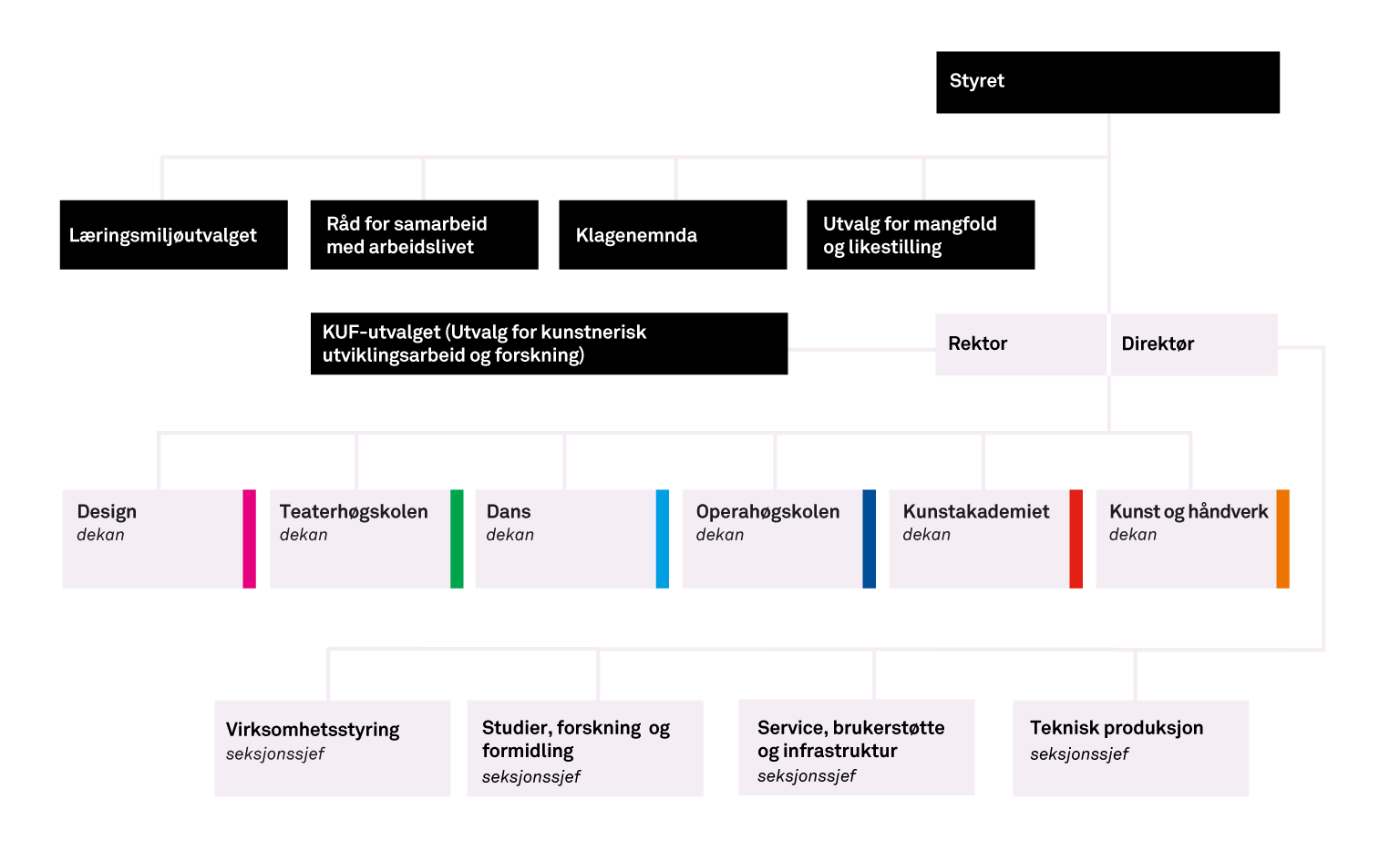 Doktorgradsprogrammet i kunstnerisk utviklingsarbeid er et felles studieprogram, prorektor er programansvarligdekan er stipendiatens leder og har ansvar for at stipendiaten får veiledning stipendiatens kunstneriske doktorgradsarbeid skjer avdelingen under dekanens ansvarstipendiaten er ansatt i avdelingen, har arbeidsplass i avdelingen, veiledes av hovedveileder/medveileder Organisasjonskart: Organisasjon - Kunsthøgskolen i Oslo (khio.no)Hvem henvender stipendiaten seg til?HvemRolleSpørsmål omDekan Leder for ansattStipendiaten kan få hjelp angående:arbeidsplassarbeidsmiljøsykdombehov for permisjonbehov for forlengelse av ansettelsemedarbeidersamtale oa tilsvarende andre ansatte i avdelingenSe ansettelseskontrakt og HR-portalen:https://cp.compendia.no/kunsthogskolen-i-oslo/kunsthgskolen-i-oslo-personalhandbok/?key=b7370f13c94478b2b484dd473aed993e#all-contentDekan Ansvar for at stipendiaten får veiledning og hvem som veilederOppfølging av årsrapport og kvalitet i stipendiatens fremdriftProblemer med hovedveileder/medveileder Dekan har inngått avtale med veiledere og stipendiat (avtale om opptak til doktorgradsprogrammet – del B)doktorgradsprogrammet - Kunsthøgskolen i Oslo (khio.no)Hovedveileder / medveilederAnsvar for stipendiatens faglige veiledning Veilederen skal gi råd om formulering og avgrensing av tema og problemstilling drøfte og vurdere opplegg og metoder for gjennomføring av det kunstneriske doktorgradsarbeidet bidra til orientering i relevante kunstneriske praksiser og retninger, faglitteratur og datagrunnlag (bibliotek, arkiv,etc.) holde seg orientert om fremdriften i kandidatens arbeid og vurdere den i forhold til den planlagte framdriften hjelpe med at kandidaten deltar i et aktivt fagmiljø • drøfte utviklingen i det kunstneriske doktorgradsarbeidet gi veiledning i faglig formidling gi veiledning i forskningsetiske spørsmål knyttet til det kunstneriske doktorgradsarbeidet Hovedveileder skal i tillegg: ha hovedansvaret for oppfølging av kandidatens faglige utvikling og gjennomføring i samsvar med fremdriftsplanen, i henhold til forskriften § 8-1. sammen med avdelingen sikre at rammene for presentasjon av det kunstneriske doktorgradsarbeidet planlegges i god nok tid til at praktiske forhold kan avklares og nødvendige avtaler inngås gjøre Kunsthøgskolen oppmerksom på at oppmelding er nært forestående, slik at nødvendige forberedelser kan starte, i henhold til forskriften § 13-1. normalt anbefale søknad om oppmelding for bedømmelse av det kunstneriske doktorgradsresultatet, i henhold til forskriften §13-1. foreslå medlemmer av bedømmelseskomite med kvalifikasjoner ihht forskriftens §14. Forslaget bør utarbeides i samråd med øvrige veiledere og avdelingSe avtale om opptak til doktorgradsprogrammet – del B:doktorgradsprogrammet - Kunsthøgskolen i Oslo (khio.no)Prorektor(i doktorgrads-sammenheng) Programansvarlig for doktorgradsprogrammet(i doktorgradssammenheng) 
Programansvar for doktorgradsprogrammet Ansvar for kvalitet i doktorgradsprogrammet i samråd med programrådet Utvikling av veilederkompetanse og utvikling av felles veilederforum Lede stipendiatforum Representant i nasjonalt forskerskolestyretSe Kunsthøgskolens delegasjonsoversikt:Delegasjonsoversikt pr 19.01.2021.pdf (khio.no)KUF-administrasjonForskningsadministrativ støtte Stipendiater kan få hjelp med spørsmål knyttet til studieprogrammet Doktorgradsprogrammet i kunstnerisk utviklingsarbeid:10 stp individuell opplæringdel20 stp felles opplæringsdel – forskerskoleårsrapportmidtveisevalueringsluttbedømmelsedisputas oaSe intranett:https://khio.no/intranett/for-ansatte/doktorgradsprogrammet